Zener DC-to-DC ConverterProcedureSome devices (for example, the ultrasonic sensor in your kit) are designed to work with a maximum voltage supply below the 9-volts that you have in your kit. This exercise will allow you to complete a design for a 9-volt-to-5-volt dc converter. The end result will be something that behaves much like a 5-volt battery although with a higher effective resistance than the original battery.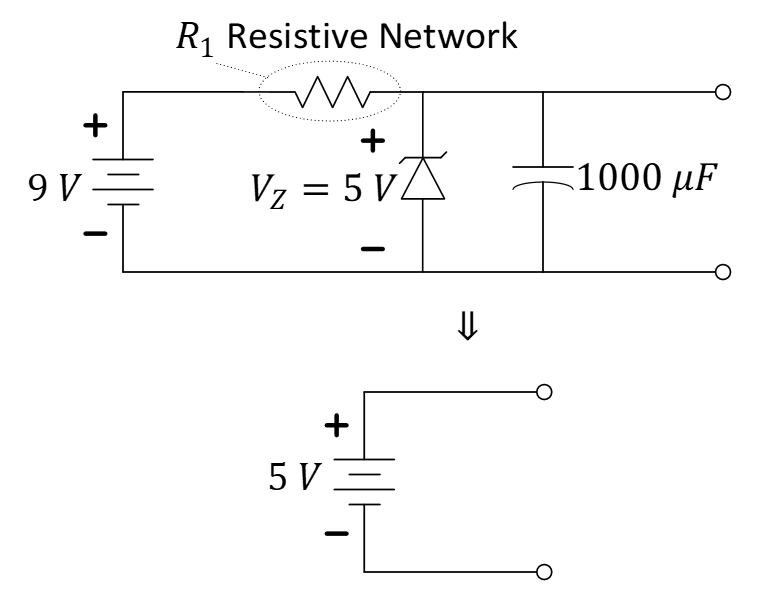 Figure 1: A 9VDC-to-5VDC Zener-regulator circuit (top schematic).The Zener diode (https://en.wikipedia.org/wiki/Zener_diode) is a special diode that allows current to flow in either direction once a turn-on voltage has been reached in that polarity. While the forward-bias turn-on voltage is typical of the semiconductor material, the reverse-bias turn-on voltage (also called a “breakdown” voltage although it does not imply damage) can be designed to take on different turn-on voltage for different projects. The IV characteristic of a Zener diode is demonstrated in Figure 2.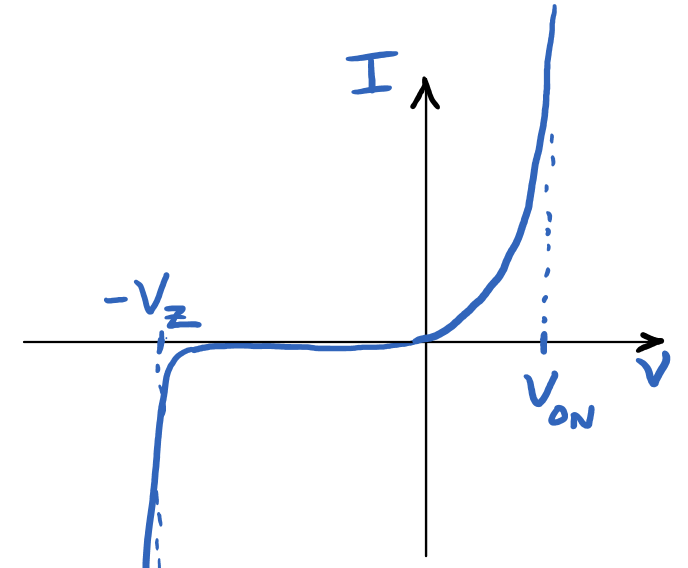 Figure 2: Current-voltage characteristic of a Zener diode with a breakdown voltage labeled “”. 		The special diode in your kit (it will be separate with thicker wires than the “signal” diodes that you may have already used) is a Zener diode with a reverse-bias turn-on voltage near 5 volts. For our analysis purposes, you can imagine the Zener diode in Figure 1 to be a regular diode oriented in the downward direction with a (sharp) turn-on voltage of .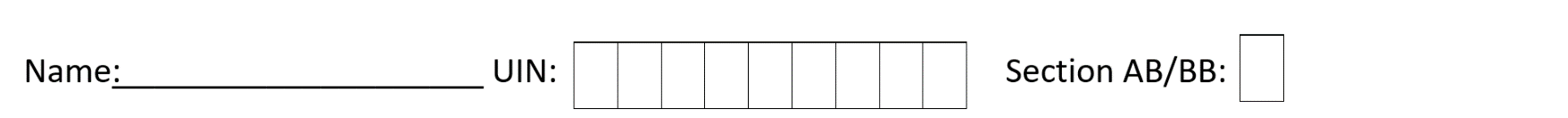 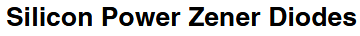 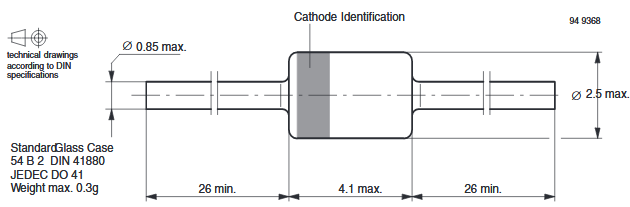 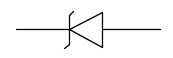 Figure 3: Select details from the Zener datasheet to aid with orientation in your circuit.Before you build, as a design engineer, you will need to perform some analysis to verify both safety and function. Consider these facts and answer the following questions.We want to use this new 5-volt supply to operate both the ultrasonic (US) sensor which draws about 15 mA as well as a Schmitt-trigger oscillator which draws up to 35 mA. Using Kirchhoff’s Voltage Law on the loop below, what is a good value to represent the resistive load, , to represent both the current draw of the oscillator and the current draw of the US sensor?  Explain.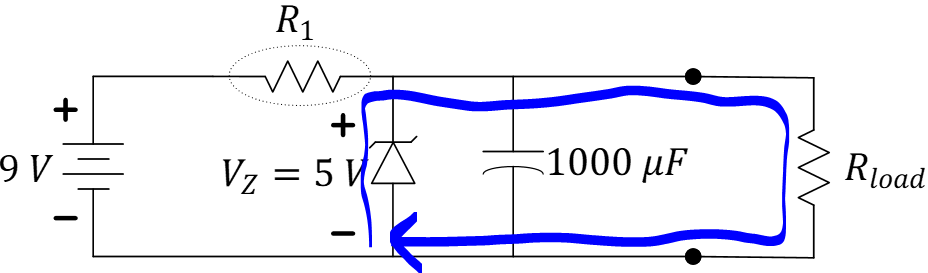 You know that a charged capacitor draws no current. Determine the range of values appropriate for  to provide  to the load. Hint: You need to use Kirchhoff’s Current Law to find the range of  that guarantees  while the Zener diode operates at the breakdown voltage, .  Show your work.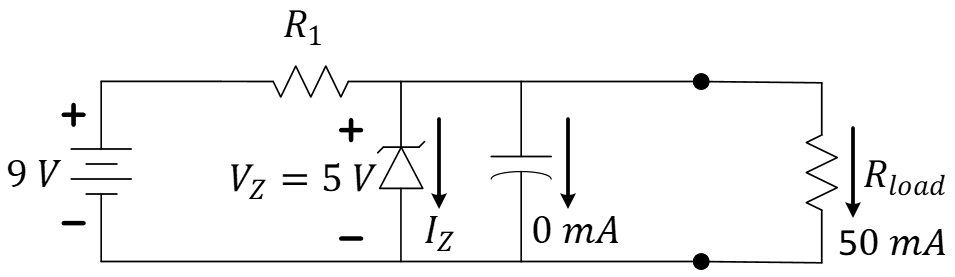 Now, we must consider an engineering tradeoff. Choosing  small will provide a 5-volt source with a smaller effective resistance and, therefore, capable of providing more current to the load if using this for other applications. However, a small  will also mean more power dissipated by  even when the load is drawing little current or disconnected entirely! Consider the resistor values in your kit and design a resistive network for  that meets these goals:The effective resistance of your network, , is near the largest value in the range, but does not exceed the range so that  may be drawn by the load.Each resistor used in the resistive network for  dissipates less than  (our resistors are rated for , so we are being a little conservative here).The resistors come from the limited values available in your kit, the contents of which may be found at https://ece.illinois.edu/academics/ugrad/lab-kits/ece110.Explain your reasoning as you show your work.Sketch the schematic of Figure 1 explicitly showing your resistor network for .How would you redesign your resistive network if you needed it to be capable of delivering more current, say , to the load? Explain.You may now build the circuit according to your design.Use your 9-volt battery and the M2k’s voltmeter or oscilloscope to validate your design. Submit a video demonstrating the 9-volt input and 5-volt output with two different resistive loads, .Learning ObjectivesAbility to map a circuit design onto the breadboard in a functional and clean manner.Demonstrate the ability to use the M2k to monitor voltage.Design by considering both safety and function of a device.Ability to troubleshoot problems that occur during a build.